РОССИЙСКАЯ ФЕДЕРАЦИЯ                                                                                                                                                                                                                                                                                                                                                                                                    БРЯНСКАЯ ОБЛАСТЬМУНИЦИПАЛЬНОЕ ОБРАЗОВАНИЕ «ПОГАРСКИЙ РАЙОН»Муниципальное бюджетное общеобразовательное учреждение –           Долботовская средняя общеобразовательная школа ___________________________________________________________________________________________243554 Брянская область Погарский район д. Долботово ул. Новая д.19аОГРН 1023200915880  ИНН 3223004371  КПП 322301001Shkola23027dol@rambler.ruПРОГРАММА ВОСПИТАНИЯНА 2022-2023 ГОДСодержаниеПояснительная записка   4Раздел I. Ценностно-целевые основы и планируемые результаты воспитания   51.2. Цель и задачи воспитания  51.3. Методологические основы и принципы построения Программы   61.3.1. Уклад школы   71.3.2. Воспитывающая среда школы  91.3.3. Воспитывающие общности (сообщества) в школе   91.3.4. Социокультурный контекст  101.4. Требования к планируемым результатам воспитания  111.4.1. Целевые ориентиры результатов воспитания на уровне начального общего образования  111.4.2. Целевые ориентиры результатов воспитания на уровне основного общего образования  141.4.3. Целевые ориентиры результатов воспитания на уровне среднего общего образования  18Раздел II. Содержание, виды и формы воспитательной деятельности  242.1. Основные направления воспитания обучающихся  242.2. Содержание, виды и формы воспитательной деятельности   252.2.1. Основные школьные дела  252.2.2. Классное руководство  262.2.3. Школьный урок  282.2.4. Внеурочная деятельность  292.2.5. Внешкольные мероприятия  302.2.6. Предметно-пространственная среда  312.2.7. Работа с родителями  322.2.8. Самоуправление  332.2.9. Профилактика и безопасность  342.2.10. Социальное партнерство  352.2.11. Профориентация (в основной и старшей школе)   36Раздел III. Организация воспитательной деятельности   383.1. Общие требования к условиям реализации Программы  383.2. Особенности организации воспитательной деятельности  383.3. Анализ воспитательного процесса и результатов воспитания  393.4. Кадровое обеспечение воспитательного процесса  413.5. Нормативно-методическое обеспечение  443.6. Требования к условиям, обеспечивающим достижение планируемых личностных результатов в работе с особыми категориями детей  453.7. Система поощрения социальной успешности и проявлений активной жизненной позиции обучающихся  46Приложение. Календарный план воспитательной работы  48Пояснительная запискаРабочая программа воспитания МБОУ  - Долботовская СОШ  разработана на основе Федерального закона  от 29 декабря 2012 г. № 273-ФЗ «Об образовании в Российской Федерации», с учетом Стратегии развития воспитания в Российской Федерации  на период до 2025 года и Плана мероприятий по ее реализации в 2021–2025 годах, федеральных государственных образовательных стандартов начального общего, основного общего и среднего общего образования (далее – ФГОС).Программа является методическим документом, определяющим комплекс основных характеристик воспитательной работы, осуществляемой в школе, разрабатывается с учетом государственной политики в области образования и воспитания.Программа основывается на единстве и преемственности образовательного процесса на уровне общего и среднего профессионального образования, соотносится с примерными рабочими программами воспитания для образовательных организаций, реализующих образовательные программы дошкольного образования и среднего профессионального образования.Программа предназначена для планирования и организации системной воспитательной деятельности с целью достижения обучающимися личностных результатов образования, определенных ФГОС; разрабатывается и утверждается с участием коллегиальных органов управления школой (в том числе советов обучающихся), советов родителей; реализуется в единстве урочной и внеурочной деятельности, осуществляемой совместно с семьей и другими участниками образовательных отношений, социальными институтами воспитания; предусматривает приобщение обучающихся 
к российским традиционным духовным ценностям, включая культурные ценности своей этнической группы, правилам и нормам поведения в российском обществе.Ценности Родины и природы лежат в основе патриотического направления воспитания.Ценности человека, дружбы, семьи, сотрудничества лежат в основе духовно-нравственного и социального направлений воспитания.Ценность знания лежит в основе познавательного направления воспитания.Ценность здоровья лежит в основе направления физического воспитания.Ценность труда лежит в основе трудового направления воспитания.Ценности культуры и красоты лежат в основе эстетического направления воспитания.Программа включает три раздела: целевой; содержательный; организационный.Приложение: примерный календарный план воспитательной работы.Раздел I. Ценностно-целевые основы и планируемые результаты воспитанияУчастниками образовательных отношений в части воспитании являются педагогические и другие работники школы, обучающиеся, их родители (законные представители), представители иных организаций в соответствии с законодательством Российской Федерации, локальными актами школы. Родители (законные представители) несовершеннолетних обучающихся имеют преимущественное право на воспитание своих детей перед всеми другими лицами.Нормативные ценностно-целевые основы воспитания обучающихся в школе определяются содержанием российских гражданских (базовых, общенациональных) норм и ценностей, основные из которых закреплены в Конституции Российской Федерации.С учетом мировоззренческого, этнического, религиозного многообразия российского общества ценностно-целевые основы воспитания обучающихся включают духовно-нравственные ценности культуры народов России, традиционных религий народов России в качестве вариативного компонента содержания воспитания, реализуемого на добровольной основе, в соответствии с мировоззренческими и культурными особенностями 
и потребностями родителей (законных представителей) несовершеннолетних обучающихся.Воспитательная деятельность в школе реализуется в соответствии с приоритетами государственной политики в сфере воспитания, зафиксированными в Стратегии развития воспитания в Российской Федерации на период до 2025 года. Приоритетной задачей Российской Федерации в сфере воспитания детей является развитие высоконравственной личности, разделяющей российские традиционные духовные ценности, обладающей актуальными знаниями и умениями, способной реализовать свой потенциал в условиях современного общества, готовой к мирному созиданию и защите Родины.1.2. Цель и задачи воспитанияСовременный российский общенациональный воспитательный идеал – высоконравственный, творческий, компетентный гражданин России, принимающий судьбу Отечества как свою личную, осознающий ответственность за настоящее и будущее страны, укорененный в духовных и культурных традициях многонационального народа Российской Федерации.В соответствии с этим идеалом и нормативными правовыми актами Российской Федерации в сфере образования цель воспитания обучающихся в школе: создание условий для личностного развития, самоопределения и социализации обучающихся на основе социокультурных, духовно-нравственных ценностей и принятых в российском обществе правил и норм поведения в интересах человека, семьи, общества и государства, формирование у обучающихся чувства патриотизма, гражданственности, уважения к памяти защитников Отечества и подвигам Героев Отечества, закону и правопорядку, человеку труда и старшему поколению, взаимного уважения, бережного отношения к культурному наследию и традициям многонационального народа Российской Федерации, природе и окружающей среде. (Федеральный закон от 29 декабря 2012 г. № 273-ФЗ «Об образовании 
в Российской Федерации, ст. 2, п. 2)Задачами воспитания обучающихся в школе являются:усвоение ими знаний, норм, духовно-нравственных ценностей, традиций, которые выработало российское общество (социально значимых знаний);формирование и развитие позитивных личностных отношений к этим нормам, ценностям, традициям (их освоение, принятие);приобретение соответствующего этим нормам, ценностям, традициям социокультурного опыта поведения, общения, межличностных и социальных отношений, применения полученных знаний и сформированных отношений на практике (опыта нравственных поступков, социально значимых дел).1.3. Методологические основы и принципы построения ПрограммыМетодологической основой программы являются антропологический, культурно-исторический и системно-деятельностный подходы.Программа воспитания опирается на следующие принципы:принцип гуманистической направленности. Каждый обучающийся имеет право на признание его как человеческой личности, уважение его достоинства, защиту его человеческих прав, свободное развитие;принцип ценностного единства и совместности. Единство ценностей и смыслов воспитания, разделяемых всеми участниками образовательных отношений, содействие, сотворчество и сопереживание, взаимопонимание и взаимное уважение;принцип культуросообразности. Воспитание основывается на культуре и традициях России, включая культурные особенности региона;принцип следования нравственному примеру. Пример, как метод воспитания, позволяет расширить нравственный опыт обучающегося, побудить его к открытому внутреннему диалогу, пробудить в нем нравственную рефлексию, обеспечить возможность выбора при построении собственной системы ценностных отношений, продемонстрировать ребенку реальную возможность следования идеалу в жизни;принцип безопасной жизнедеятельности. Защищенность важных интересов личности от внутренних и внешних угроз, воспитание через призму безопасности и безопасного поведения;принцип совместной деятельности ребенка и взрослого. Значимость совместной деятельности взрослого и обучающегося на основе приобщения к культурным ценностям и их освоения;принцип инклюзивности. Организация образовательного процесса, при котором все обучающиеся, независимо от их физических, психических, интеллектуальных, культурно-этнических, языковых и иных особенностей, включены в общую систему образования.Данные принципы реализуются в укладе школы, включающем воспитывающие среды, общности, культурные практики, совместную деятельность и события.1.3.1. Уклад школыУклад – общественный договор участников образовательных отношений, опирающийся на базовые национальные ценности, содержащий традиции региона и школы, задающий культуру поведения сообществ, описывающий предметно-пространственную среду, деятельности и социокультурный контекст.Уклад способствует формированию ценностей воспитания, которые разделяются всеми участниками образовательных отношений.Уклад школьной жизни является базой для организации пространства духовно-нравственного, гражданского, патриотического, здорового развития обучающегося, его эффективной социализации и своевременного взросления. Он педагогически интегрирует основные виды и формы деятельности ребёнка: урочную, внеурочную, внешкольную, семейную, общественно полезную, трудовую, эстетическую, социально коммуникативную и др. на основе базовых национальных ценностей, традиционных моральных норм, национальных духовных традиций народов России. При его организации учитываются разноуровневый, полисубъектный, многомерно-деятельностный характер современного развития и воспитания школьника.Уклад школьной жизни организуется педагогическим коллективом школы при активном и согласованном участии иных субъектов развития и воспитания (семьи, учреждений дополнительного образования, культуры и спорта, традиционных религиозных и общественных организаций). Это такая соорганизация всех элементов учебно-воспитательного процесса, которая задает стиль, дух, атмосферу всей школьной жизни.Воспитать личность – это значит дать хорошее образование, научить стремлению к активности, ответственности, труду и творчеству. Педагогический коллектив нашей школы понимает необходимость создания такого воспитательного и образовательного уклада детской жизни, при котором все содействовало бы развитию и совершенствованию личности ребенка. А это требует укрепления духовных контактов между воспитателями и воспитанниками, между учителями и учащимися и взаимно ответственного отношения к общему делу.Сельская школа, в частности МБОУ – Долботовская СОШ, находясь в очень непростых социально-экономических условиях, вынуждена искать способы и формы функционирования, чтобы способствовать и творческому развитию учащихся, и их социализации. На территории нашего села нет Спортивного центра, учреждений дополнительного образования. Поэтому, являясь духовным, интеллектуальным, культурным центром села, школа расширяет своё образовательное пространство через активное взаимодействие с социумом. Все мероприятия (День Победы, Масленица, выпускные, юбилеи школы и т.д.) становятся праздниками всех селян. Достаточно традиционные формы проведения мероприятий, наполненные личной заинтересованностью учеников, учителей, родителей превращают его в событие – в некий процесс совместного бытия. Они обогащают нравственный опыт всех субъектов (и участников, и зрителей), расширяют кругозор, развивают их творческий потенциал, предоставляют возможность для совместной деятельности, а это приводит к сплочению поколений. При таком подходе создаются условия социализации личности ребёнка, что особенно актуально в сельском социуме, поскольку у подростка не очень много возможностей для продуктивного общения.Поэтому, во внеурочное время в школе проводятся  кружки, спортивные секции, факультативы, элективные курсы и т.д. Так же проводятся множество традиционных мероприятий: день знаний, посвящение в первоклассники, день учителя, день пожилого человека, день матери, новогодние и рождественские огоньки, неделя детской книги, Дни здоровья, прощание с начальной школой, день самоуправления, проводятся множество мероприятий по оборонно – спортивной работе и патриотическому воспитанию. В плане интеллектуального развития проводятся предметные недели, школьные олимпиады. Каждому учащемуся предоставляется возможность проявить себя в той или иной сфере деятельности. Каждое мероприятие направлено на воспитание духовно-нравственных, патриотических, гражданских качеств личности. И каждое такое мероприятие не обходится без привлечения социума: администрации Долботовского  сельского поселения, сельской библиотеки. Успехи всего коллектива и каждого в отдельности становятся предметом гласности. О них обязательно сообщается на еженедельных школьных линейках, т.к. в коллективе все хорошо понимают, что общий успех школы складывается из малых побед каждого.Таким образом, школьное сообщество – это организация, которая определяет форму взаимоотношений в образовательном процессе, социуме, представляет собой модель различных объединений, групп по интересам, постоянных и временных комиссий. Это сообщество, которое совместно участвует в процессе жизнедеятельности школы, села. А уклад школьной жизни является важнейшим фактором в воспитании, социализации и личностного роста учащихся.1.3.2. Воспитывающая среда школыВоспитывающая среда – это особая форма организации образовательного процесса, реализующего цель и задачи воспитания.Воспитывающая среда определяется целью и задачами воспитания, духовно-нравственными и социокультурными ценностями, образцами и практиками. Основными характеристиками воспитывающей среды являются ее насыщенность и структурированность.1.3.3. Воспитывающие общности (сообщества) в школеОсновные воспитывающие общности в школе:детские (сверстников и разновозрастные). Общество сверстников – необходимое условие полноценного развития обучающегося, где он апробирует, осваивает, приобретает способы поведения, обучается вместе учиться, играть, трудиться, достигать поставленной цели, строить отношения. Основная цель – создавать в детских взаимоотношениях дух доброжелательности, развивать стремление и умение помогать друг другу, оказывать сопротивление плохим поступкам, поведению, общими усилиями достигать цели. В школе обеспечивается возможность взаимодействия обучающихся разного возраста, при возможности взаимодействие с детьми в дошкольных образовательных организациях. Детские общности также реализуют воспитательный потенциал инклюзивного образования, поддержки обучающихся с ОВЗ;детско-взрослые. Обучающиеся сначала приобщаются к правилам, нормам, способам деятельности взрослых и затем усваивают их. Они образуются системой связей 
и отношений участников, обладают спецификой в зависимости от решаемых воспитательных задач. Основная цель – содействие, сотворчество и сопереживание, взаимопонимание 
и взаимное уважение, наличие общих ценностей и смыслов у всех участников;профессионально-родительские. Общность работников школы и всех взрослых членов семей обучающихся. Основная задача общности – объединение усилий 
по воспитанию обучающегося в семье и школе, решение противоречий и проблем, разносторонняя поддержка обучающихся для их оптимального и полноценного личностного развития, воспитания;профессиональные. Единство целей и задач воспитания, реализуемое всеми сотрудниками школы, которые должны разделять те ценности, которые заложены в основу Программы.Требования к профессиональному сообществу школы:соблюдение норм профессиональной педагогической этики;уважение и учет норм и правил уклада школы, их поддержка в профессиональной педагогической деятельности, общении;уважение ко всем обучающимся, их родителям (законным представителям), коллегам;соответствие внешнего вида и поведения профессиональному статусу, достоинству педагога, учителя в российской отечественной педагогической культуре, традиции;знание возрастных и индивидуальных особенностей обучающихся, общение с ними с учетом состояния их здоровья, психологического состояния при соблюдении законных интересов прав как обучающихся, так и педагогов;инициатива в проявлениях доброжелательности, открытости, готовности к сотрудничеству и помощи в отношениях с обучающимися и их родителями (законными представителями), коллегами;внимание к каждому обучающемуся, умение общаться и работать с обучающимися с учетом индивидуальных особенностей каждого;быть примером для обучающихся в формировании ценностных ориентиров, соблюдении нравственных норм общения и поведения;побуждать обучающихся к общению, поощрять их стремления к взаимодействию, дружбу, взаимопомощь, заботу об окружающих, чуткость, внимание к людям, чувство ответственности.1.3.4. Социокультурный контекстСоциокультурный контекст – это социальная и культурная среда, в которой человек растет и живет. Он также включает в себя влияние, которое среда оказывает на идеи и поведение человека.Социокультурные ценности являются определяющими в структурно-содержательной основе Программы.Социокультурный контекст воспитания является вариативной составляющей воспитательной программы. Он учитывает этнокультурные, конфессиональные и региональные особенности и направлен на формирование ресурсов воспитательной программы.Реализация социокультурного контекста опирается на построение социального партнерства образовательной организации.1.4. Требования к планируемым результатам воспитанияПланируемые результаты воспитания носят отсроченный характер, но деятельность педагогического коллектива нацелена на перспективу развития и становления личности обучающегося. Поэтому результаты достижения цели, решения задач воспитания даны в форме целевых ориентиров, представленных в виде обобщенных портретов выпускника на уровнях начального общего, среднего общего, полного общего образования.1.4.1. Целевые ориентиры результатов воспитания на уровне начального общего образования1.4.2. Целевые ориентиры результатов воспитания на уровне основного общего образования1.4.3. Целевые ориентиры результатов воспитания на уровне среднего общего образованияРаздел II. Содержание, виды и формы воспитательной деятельности2.1. Основные направления воспитания обучающихсяОсновные направления воспитания обучающихся в школе:гражданское воспитание, формирование российской гражданской идентичности, принадлежности к общности граждан Российской Федерации, к народу России как источнику власти в российском государстве и субъекту тысячелетней Российской государственности, знание и уважение прав, свобод и обязанностей гражданина Российской Федерации;воспитание патриотизма, , любви к своему народу и уважения к другим народам России, формирование общероссийской культурной идентичности;духовно-нравственное развитие и воспитание обучающихся на основе духовно-нравственной культуры народов России, традиционных религий народов России, формирование традиционных российских семейных ценностей;эстетическое воспитание: формирование эстетической культуры на основе российских традиционных духовных ценностей, приобщение к лучшим образцам отечественного и мирового искусства;экологическое воспитание: формирование экологической культуры, ответственного, бережного отношения к природе, окружающей среде на основе российских традиционных духовных ценностей;воспитание культуры здорового образа жизни и безопасности;трудовое воспитание: воспитание уважения к труду, трудящимся, результатам труда (своего и других людей), ориентации на трудовую деятельность, получение профессии, личностное самовыражение в продуктивном, нравственно достойном труде в российском обществе, на достижение выдающихся результатов в труде, профессиональной деятельности;физическое воспитание: развитие физических способностей с учетом возможностей и состояния здоровья, формирование культуры здорового образа жизни, личной и общественной безопасности;познавательное направление воспитания: стремление к познанию себя и других людей, природы и общества, к знаниям, образованию.2.2. Содержание, виды и формы воспитательной деятельностиДостижение цели и решение задач воспитания осуществляется в рамках всех направлений деятельности школы. Содержание, виды и формы воспитательной деятельности представлены в соответствующих модулях.Инвариантные модули: Основные школьные дела», «Классное руководство», «Школьный урок», «Внеурочная деятельность», «Внешкольные мероприятия», «Предметно-пространственная среда», «Работа с родителями», «Самоуправление», «Профилактика и безопасность», «Социальное партнерство», «Профориентация» (на уровнях основного общего и среднего общего образования).2.2.1. Основные школьные делаРеализация воспитательного потенциала основных школьных дел предусматривает:общешкольные праздники, ежегодные творческие (театрализованные, музыкальные, литературные и т.п.) мероприятия, связанные с государственными (общероссийскими, региональными) праздниками, памятными датами, в которых участвуют все классы;торжественные мероприятия, связанные с завершением образования, переходом на следующий уровень образования, символизирующие приобретение новых социальных статусов в школе, обществе;церемонии награждения (по итогам учебного периода, года) обучающихся и педагогов за активное участие в жизни школы, достижения в конкурсах, соревнованиях, олимпиадах, значительный вклад в развитие школы, города и региона;социальные проекты в школе, совместно разрабатываемые и реализуемые обучающимися и педагогами, в том числе с участием организаций социальных партнёров школы, комплексы дел благотворительной, экологической, патриотической, трудовой и др. направленности;проводимые для жителей поселения, своего района и организуемые совместно с семьями обучающихся праздники, фестивали, представления в связи с памятными датами, значимыми событиями для жителей поселения, своего района;разновозрастные сборы – многодневные выездные события, включающие в себя комплекс коллективных творческих дел гражданской, патриотической, историко-краеведческой, экологической, трудовой, спортивно-оздоровительной и др. направленности;вовлечение по возможности каждого обучающегося в школьные дела в разных ролях: сценаристов, постановщиков, исполнителей, корреспондентов, ведущих, декораторов, музыкальных редакторов, ответственных за костюмы и оборудование, за приглашение и встречу гостей и т.д., помощь обучающимся в освоении навыков подготовки, проведения, анализа общешкольных дел;наблюдение за поведением обучающихся в ситуациях подготовки, проведения, анализа основных школьных дел, мероприятий, его отношениями с обучающимися разных возрастов, с педагогами и другими взрослыми.2.2.2. Классное руководствоРеализация воспитательного потенциала классного руководства предусматривает:планирование и проведение классных часов;поддержку активной позиции каждого обучающегося, предоставления им возможности обсуждения и принятия решений, создания благоприятной среды для общения;инициирование и поддержку участия класса в общешкольных мероприятиях, делах, оказание необходимой помощи обучающимся в их подготовке, проведении и анализе;организацию интересных и полезных для личностного развития обучающихся совместных дел, позволяющих вовлекать в них школьников с разными потребностями, давать им возможности для самореализации, устанавливать и укреплять доверительные отношения, стать для них значимым взрослым, задающим образцы поведения;сплочение коллектива класса через: игры и тренинги на сплочение 
и командообразование; внеучебные и внешкольные мероприятия, походы, экскурсии; празднования в классе дней рождения обучающихся, классные «огоньки» и вечера;выработку совместно с обучающимися правил поведения класса, помогающих освоить нормы и правила общения, которым они должны следовать в школе;изучение особенностей личностного развития обучающихся класса через наблюдение за их поведением в повседневной жизни, в специально создаваемых педагогических ситуациях, в играх, беседах по нравственным проблемам; результаты наблюдения сверяются с результатами бесед с родителями, учителями, а также (при необходимости) со школьным психологом;доверительное общение и поддержку обучающихся в решении проблем (налаживание взаимоотношений с одноклассниками или педагогами, успеваемость и т.д.), совместный поиск решений проблем, коррекцию поведения обучающихся через частные беседы индивидуально и вместе с их родителями, с другими обучающимися класса;индивидуальную работу с обучающимися класса по ведению личных портфолио, в которых они фиксируют свои учебные, творческие, спортивные, личностные достижения;регулярные консультации с учителями-предметниками, направленные на формирование единства мнений и требований педагогов по вопросам обучения и воспитания, предупреждение и разрешение конфликтов между учителями и обучающимися;проведение мини-педсоветов для решения конкретных проблем класса, интеграцию воспитательных влияний педагогов на обучающихся, привлечение учителей-предметников к участию в классных делах, дающих им возможность лучше узнавать и понимать детей, общаясь и наблюдая их во внеучебной обстановке, участвовать в родительских собраниях класса;организацию и проведение регулярных родительских собраний, информирование родителей о школьных успехах и проблемах обучающихся, их положении в классе, о жизни класса в целом, помощь родителям в отношениях с администрацией, учителями;создание и организацию работы родительского комитета класса, участвующего в решении вопросов воспитания и обучения в классе, школе;привлечение родителей (законных представителей), членов семей обучающихся к организации и проведению воспитательных дел, мероприятий в классе и школе;проведение в классе праздников, конкурсов, соревнований и тд.	Модуль «Классное руководство» в школе играет важную роль в воспитательном процессе, когда с помощью общешкольных мероприятий классный руководитель расширяет знания детей о взаимоотношениях людей, о дружбе, о правилах дружбы, учит находить в людях и самом себе (качества) то, что заставляет людей быть друзьями. Выбор мотивируется в укреплении дружбы классного коллектива и хороших взаимоотношений между обучающимися. Классный час входит в систему воспитательной работы школы и является традиционным. Общешкольные праздники – ежегодно проводимые творческие (театрализованные, музыкальные, литературные и т.п.) дела, связанные со значимыми для детей и педагогов знаменательными датами и в которых участвуют все классы школы. Например, различные КТД . На подготовительном этапе оформляется вестибюль школы, двери классных комнат. На уроках ИЗО, технология, во время внеурочной деятельности изготавливают, рисуют. Преимущества классного руководства в малокомплектной школе.Все друг друга знают, следовательно, у классного руководителя  появляются союзники – родители, работник сельской библиотеки;Преемственность воспитательной работы – можно установить связь с учителем начальных классов (ведь заранее знаешь, в каком классе будешь классным руководителем);Работу с родителями строишь, учитывая воспитательный потенциал каждой семьи;2.2.3. Школьный урокРеализация воспитательного потенциала уроков (аудиторных занятий в рамках максимально допустимой учебной нагрузки) предусматривает:включение учителями в рабочие программы учебных предметов, курсов, модулей, тематики в соответствии с календарным планом воспитательной работы школы;максимальное использование воспитательных возможностей содержания учебных предметов для формирования у обучающихся российских традиционных духовно-нравственных и социокультурных ценностей; подбор соответствующего тематического содержания, текстов для чтения, задач для решения, проблемных ситуаций для обсуждений;выбор методов, методик, технологий, оказывающих воспитательное воздействие на личность в соответствии с воспитательным идеалом, целью и задачами воспитания; реализация приоритета воспитания в учебной деятельности;полноценную реализацию потенциала уроков в предметных областях целевой воспитательной духовно-нравственной направленности по основам религиозных культур и светской этики в начальной школе, основам духовно-нравственной культуры народов России в основной школе с учетом выбора родителями обучающихся учебных предметов, курсов, модулей в соответствии с их мировоззренческими и культурными потребностями;привлечение внимания обучающихся к ценностному аспекту изучаемых на уроках предметов и явлений, инициирование обсуждений, высказываний своего мнения, выработки своего личностного отношения к изучаемым событиям, явлениям, лицам;применение интерактивных форм учебной работы: интеллектуальных, стимулирующих познавательную мотивацию; дидактического театра, где знания обыгрываются в театральных постановках; дискуссий, дающих возможность приобрести опыт ведения конструктивного диалога; групповой работы, которая учит командной работе и взаимодействию, игровых методик;побуждение обучающихся соблюдать на уроке нормы поведения, правила общения со сверстниками и педагогами, соответствующие укладу школы, установление и поддержка доброжелательной атмосферы;организация шефства мотивированных и эрудированных обучающихся над неуспевающими одноклассниками, дающего обучающимся социально значимый опыт сотрудничества и взаимной помощи;инициирование и поддержка исследовательской деятельности в форме индивидуальных и групповых проектов, что дает возможность приобрести навыки самостоятельного решения теоретической проблемы, генерирования и оформления собственных идей, уважительного отношения к чужим идеям, публичного выступления, аргументирования и отстаивания своей точки зрения.2.2.4. Внеурочная деятельностьРеализация воспитательного потенциала внеурочной деятельности осуществляется в соответствии с планами учебных курсов, внеурочных занятий и предусматривает:вовлечение обучающихся в интересную и полезную для них деятельность, которая дает им возможность удовлетворения познавательных интересов, самореализации, развития способностей в разных сферах;формирование в кружках, секциях, клубах, студиях детско-взрослых общностей, которые объединяют обучающихся и педагогов общими позитивными эмоциями и доверительными отношениями;поддержку средствами внеурочной деятельности обучающихся с выраженной лидерской позицией, возможность ее реализации;поощрение педагогическими работниками детских инициатив, проектов, самостоятельности, самоорганизации в соответствии с их интересами.Реализация воспитательного потенциала внеурочной деятельности в школе осуществляется в рамках следующих выбранных обучающимися курсов, занятийВнеурочная деятельность была организована по направлениям развития личности, определённым Стандартом:спортивно-оздоровительное;духовно-нравственное;социальное;общеинтеллектуальное;общекультурное.Спортивно-оздоровительное направление создает условия для полноценного физического и психического здоровья ребенка, помогает ему освоить гигиеническую культуру, приобщить к здоровому образу жизни, формировать привычку к закаливанию и физической культуре.Целью духовно-нравственного направления является освоение детьми духовных ценностей  мировой и отечественной культуры, подготовка их к самостоятельному выбору нравственного образа жизни, формирование гуманистического мировоззрения, стремления к самосовершенствованию и воплощению духовных ценностей в жизненной практике.Социальное направление помогает детям освоить разнообразные способы деятельности: трудовые, игровые, художественные, двигательные умения, развить активность и пробудить стремление к самостоятельности и творчеству.Общеинтеллектуальное  направление предназначено помочь детям освоить разнообразные доступные им способы познания окружающего мира, развить познавательную  активность, любознательность.Общекультурная деятельность ориентирует детей на доброжелательное, бережное, заботливое отношение к миру, формирование активной жизненной позиции, лидерских качеств, организаторских умений и навыков.План внеурочной деятельности определяет:перечень компонентов внеучебной образовательной деятельности, организованных в разных формах (клубной, секционной, кружковой, тренинговой, в общественно-полезных и социальных практиках) за пределами урочных занятий, с указанием объемов за учебный год и возрастов (годов обучения) учащихся.Образовательные результаты внеурочной деятельности школьниковПервый уровень результатов – приобретение школьником социальных знаний (об общественных нормах, об устройстве общества, о социально одобряемых и неодобряемых формах поведения в обществе и т.п.), понимания социальной реальности и повседневной жизни.Второй уровень результатов – формирование позитивных отношений школьника к базовым ценностям общества (человек, семья, Отечество, природа, мир, знания, труд, культура), ценностного отношения к социальной реальности в целом.Третий уровень результатов – получение школьником опыта самостоятельного социального действия. «Действия для людей и на людях» (М.К. Мамардашвили)2.2.5. Внешкольные мероприятияРеализация воспитательного потенциала внешкольных мероприятий предусматривает:внешкольные тематические мероприятия воспитательной направленности, организуемые педагогами, по изучаемым учебным предметам, курсам, модулям;организуемые в классах классными руководителями, в том числе совместно с родителями (законными представителями) обучающихся, экскурсии, походы выходного дня: в музей, картинную галерею, технопарк, на предприятие, природу и др.литературные, исторические, экологические походы, экспедиции, организуемые педагогами, в том числе совместно с родителями (законными представителями) обучающихся, для изучения историко-культурных мест, событий, биографий проживавших в этой местности российских поэтов и писателей, природных и историко-культурных ландшафтов, флоры и фауны;выездные события, включающие в себя комплекс коллективных творческих дел, в процессе которых складывается детско-взрослая общность, характеризующаяся доверительными взаимоотношениями, ответственным отношением к делу, атмосферой эмоционально-психологического комфорта;внешкольные мероприятия, в том числе организуемые совместно с социальными партнерами школы, с привлечением обучающихся к их планированию, организации, проведению, анализу проведенного мероприятия.2.2.6. Предметно-пространственная средаРеализация воспитательного потенциала предметно-пространственной среды предусматривает:оформление внешнего вида, фасада, холла при входе здания школы государственной символикой Российской Федерации, субъекта Российской Федерации, муниципального образования (флаг, герб);изображения символики российского государства в разные периоды тысячелетней истории России, исторической символики регионов на специальных стендах с исторической информацией гражданско-патриотической направленности;карты России, регионов, муниципальных образований (современные и исторические, точные и стилизованные, географические, природные, культурологические, художественно оформленные, в том числе материалами, подготовленными обучающимися), с изображениями значимых культурных объектов местности, региона, России, памятных исторических, гражданских, народных, религиозных мест почитания;художественные изображения (символические, живописные, фотографические, интерактивные аудио и видео) природы России, региона, местности, предметов традиционной культуры и быта, духовной культуры народов России;портреты выдающихся государственных деятелей России в прошлом, деятелей культуры, науки, искусства, военных, героев и защитников Отечества;звуковое пространство в школе – работа школьного радио, аудио сообщения в школе (звонки, информации, музыка) позитивной духовно-нравственной, гражданско-патриотической воспитательной направленности, исполнение гимна РФ;«места гражданского почитания» » в помещениях школы или на прилегающей территории для общественно-гражданского почитания лиц, событий истории России; школьные мемориалы воинской славы, памятники, памятные доски. В МБОУ – Долботовская СОШ есть две мемориальных доски: участнице Великой Отечественной войны, партизанке бригады им. Чапаева Вальковой Надежды Григорьевны. Доска была открыта в мае 2015 года. Надежда Валькова родилась в 12 сентября 1918 году в д. Долботово. В 1929 году окончила 7 классов Долботовской школы. После окончания школы работала в колхозе. Во время ВОВ состояла в партизанской бригаде. 7 марта 1943  года Надежда со своей подругой Лизой была расстреляна. Партизанка – подпольщица Валькова Н. Г. Была посмертно награждена медалью «За боевые заслуги»Мемориальную доску, посвящённую памяти земляка Юрия Петровича Глуховсого, открыли в мае 2011 года.  Юрий Петрович родился 9 декабря 1973 года в с. Савостьяны. Там же кончил 8 классов, в  9-10 классах учился в Долботовской школе. После службы был принят в правоохранительные органы г. Клинцы. 1 июня 1998 года при задержании преступников был смертельно ранен. Юрий Петрович погиб при исполнении служебного долга.«места новостей» – оформленные места, стенды в школьных помещениях (холл первого этажа, рекреации), содержащие в доступной, привлекательной форме новостную информацию позитивного гражданско-патриотического, духовно-нравственного содержания, поздравления педагогов и обучающихся и т.п.;размещение регулярно сменяемых экспозиций творческих работ обучающихся, демонстрирующих их способности, знакомящих с работами друг друга, фотоотчетов об интересных событиях в школе;благоустройство, озеленение пришкольной территории, спортивных и игровых площадок, доступных и безопасных оздоровительно-рекреационных зон, свободное, игровое пространство школы, зоны активного и тихого отдыха;благоустройство школьных аудиторий классными руководителями вместе с обучающимся в своих классах;событийный дизайн: оформление пространства проведения школьных событий праздников, церемоний, торжественных линеек, творческих вечеров;акцентирование внимания обучающихся на важных для воспитания ценностях, правилах, традициях, укладе школы (стенды, плакаты, инсталляции и др.).2.2.7. Работа с родителямиРеализация воспитательного потенциала работы с родителями предусматривает:создание и работу родительского комитета, участвующего в управлении классом и школой;родительские собрания в классах, общешкольные собрания;родительские дни, в которые родители могут посещать уроки и внеурочные занятия;семейный всеобуч, на котором родители могут получать советы по вопросам воспитания, консультации психологов, врачей, социальных работников, служителей традиционных российских религий, обмениваться опытом;родительские форумы при школьном интернет-сайте, интернет-сообщества, группы с участием педагогов, на которых обсуждаются интересующие родителей вопросы, согласуется совместная деятельность;привлечение специалистов, представителей государственных органов, по запросу родителей, для решения проблемных и конфликтных ситуаций;привлечение, помощь со стороны родителей в подготовке и проведении классных и общешкольных мероприятий воспитательной направленности.2.2.8. СамоуправлениеУченическое самоуправление – форма реализации обучающимися права на участие в управлении школой в порядке, установленном ее уставом. Создание и поддержка ученического самоуправления формирует в школе особую воспитывающую среду, помогает педагогам воспитывать у обучающихся инициативность, самостоятельность, ответственность, трудолюбие, чувство собственного достоинства, а обучающимся дает возможность самовыражения и самореализации. В начальной школе ученическое самоуправление организуется педагогическим коллективом, прежде всего, классными руководителями.Реализация воспитательного потенциала ученического самоуправления в школе предусматривает:деятельность в школе совета старост, объединяющего избранных обучающимися на классных часах в каждом классе старост класса на параллели, уровне общего образования и (или) в целом в школе;исполнение обучающимися, взявшими на себя соответствующую роль или исполняющими ее по решению органа самоуправления в классе (контроль за порядком и чистотой в классе, уход за комнатными растениями, обновление наглядной, новостной информации в классе и т.п.);деятельность выборных органов ученического самоуправления, отвечающих за разные направления работы класса;создание ученического актива, совета обучающихся школы, инициирующего проведение значимых для обучающихся, школы событий, дел (соревнований, конкурсов, фестивалей, выставок и т.п.), участвующих в их организации и проведении;деятельность творческих советов, образуемых для проведения тех или иных конкретных мероприятий, праздников, вечеров, акций и т.п.;участие обучающихся в анализе результатов воспитательной деятельности в школе с учетом их возраста, в принятии решений в системе поощрений в классе, школе.2.2.9. Профилактика и безопасностьПрофилактика девиантного поведения обучающихся, конфликтов между обучающимися, обучающимися и педагогами – направление деятельности в школе, целью которого является создание условий для успешного формирования и развития личностных ресурсов, способствующих преодолению различных трудных жизненных ситуаций и влияющих на повышение устойчивости участников образовательных отношений в школе к неблагоприятным факторам.Реализация воспитательного потенциала профилактической деятельности в целях формирования и поддержки безопасной и комфортной среды в школе предусматривает:целенаправленную работу педагогического коллектива по созданию в школе эффективной профилактической среды обеспечения безопасности жизнедеятельности как условия успешной воспитательной деятельности;регулярное проведение исследований, мониторинга рисков безопасности и ресурсов повышения безопасности, выделение и психолого-педагогическое сопровождение групп риска обучающихся по разным направлениям (агрессивное поведение, зависимости и др.);проведение коррекционной работы с обучающимся групп риска силами педагогического коллектива и с привлечением сторонних специалистов (психологов, конфликтологов, работников социальных служб, правоохранительных органов, опеки и т.д.);разработку и реализацию в школе профилактических программ, направленных на работу как с девиантными обучающимися, так и с их окружением, сообществами класса, сверстников, школы в целом, организацию межведомственного взаимодействия;вовлечение обучающихся в воспитательную деятельность, проекты, программы профилактической направленности социальных и природных рисков, реализуемые в школе и в социокультурном окружении с обучающимися, педагогами, родителями (антиалкогольные, против курения, безопасность в цифровой среде, вовлечение в деструктивные группы в социальных сетях, деструктивные молодежные, религиозные объединения, культы, субкультуры, безопасность дорожного движения, противопожарная безопасность, гражданская оборона, антитеррористическая, антиэкстремистская безопасность и т.д.);организацию превентивной работы со сценариями социально одобряемого поведения, развитие у обучающихся навыков саморефлексии, самоконтроля, устойчивости к негативному воздействию, групповому давлению;поддержку инициатив обучающихся, педагогов в сфере укрепления безопасности жизнедеятельности в школе, профилактики правонарушений, девиаций, организация деятельности, альтернативной девиантному поведению – познание (путешествия), испытание себя (походы, спорт), значимое общение, любовь, творчество, деятельность (в том числе профессиональная, религиозно-духовная, благотворительная, искусство и др.);предупреждение, профилактика и целенаправленная деятельность в случаях появления, расширения, влияния в школе маргинальных групп обучающихся (оставивших обучение, криминальной направленности, агрессивного поведения и др.);поддержка и профилактика расширения групп детей, семей обучающихся, требующих специальной психолого-педагогической поддержки и сопровождения (слабоуспевающих, социально запущенные, осужденные, социально неадаптированные дети-мигранты и т.д.).2.2.10. Социальное партнерствоШкола взаимодействует с другими образовательными организациями, организациями культуры и спорта, общественными объединениями, традиционными религиозными организациями народов России (православие, ислам, буддизм, иудаизм), разделяющими в своей деятельности цель и задачи воспитания, ценности и традиции уклада школы.Реализация воспитательного потенциала социального партнерства школы предусматривает:участие представителей организаций-партнеров, в том числе в соответствии с договорами о сотрудничестве, в проведении отдельных мероприятий в рамках рабочей программы воспитания и календарного плана воспитательной работы (дни открытых дверей, государственные, региональные, школьные праздники, торжественные мероприятия и т.п.);участие представителей организаций-партнеров в проведении отдельных уроков, внеурочных занятий, внешкольных мероприятий соответствующей тематической направленности;проведение на базе организаций-партнеров отдельных уроков, занятий, внешкольных мероприятий, акций воспитательной направленности при соблюдении требований законодательства Российской Федерации;открытые дискуссионные площадки (детские, педагогические, родительские, совместные), на которые приглашаются представители организаций-партнеров, на которых обсуждаются актуальные проблемы, касающиеся жизни школы, муниципального образования, региона, страны;социальные проекты, совместно разрабатываемые и реализуемые обучающимися, педагогами с организациями-партнерами благотворительной, экологической, патриотической, трудовой и т.д. направленности, ориентированные на воспитание обучающихся, преобразование окружающего социума, позитивное воздействие на социальное окружение.2.2.11. Профориентация (в основной и старшей школе)Совместная деятельность педагогических работников и обучающихся по направлению «Профориентация» включает профессиональное просвещение, диагностику и консультирование по вопросам профориентации, организацию профессиональных проб обучающихся.Реализация воспитательного потенциала профориентационной работы школы предусматривает:профориентационные игры: симуляции, деловые игры, квесты, решение кейсов, расширяющие знания обучающихся о профессиях, способах выбора профессий, особенностях, условиях той или иной профессиональной деятельности;циклы профориентационных часов, направленных на подготовку обучающегося к осознанному планированию и реализации своего профессионального будущего;экскурсии (онлайн) на предприятия города, дающие начальные представления о существующих профессиях и условиях работы;посещение профориентационных выставок, ярмарок профессий, тематических профориентационных парков, лагерей, дней открытых дверей в организациях профессионального, высшего образования (онлайн);совместное с педагогами изучение обучающимися интернет-ресурсов, посвященных выбору профессий, прохождение профориентационного онлайн-тестирования, онлайн курсов по интересующим профессиям и направлениям профессионального образования;участие в работе всероссийских профориентационных проектов, созданных в сети интернет: просмотр лекций, решение учебно-тренировочных задач, участие в мастер-классах, посещение открытых уроков («Проектория»);освоение обучающимися основ профессии в рамках различных курсов по выбору, включенных в обязательную часть образовательной программы или в рамках дополнительного образования. Раздел III. Организация воспитательной деятельности3.1. Общие требования к условиям реализации ПрограммыПрограмма воспитания реализуется посредством формирования социокультурного воспитательного пространства при соблюдении условий создания уклада, отражающего готовность всех участников образовательного процесса руководствоваться едиными принципами и регулярно воспроизводить наиболее ценные для нее воспитательно значимые виды совместной деятельности.Уклад школы направлен на сохранение преемственности принципов воспитания на всех уровнях общего образования:обеспечение личностно развивающей предметно-пространственной среды, в том числе современное материально-техническое обеспечение, методические материалы и средства обучения;наличие профессиональных кадров и готовность педагогического коллектива к достижению целевых ориентиров Программы воспитания;взаимодействие с родителями (законными представителями) по вопросам воспитания;учет индивидуальных особенностей обучающихся, в интересах которых реализуется Программа (возрастных, физических, психологических, национальных и пр.).3.2. Особенности организации воспитательной деятельностиОрганизация воспитательной деятельности опирается на школьный уклад, сложившийся на основе согласия всех участников образовательных отношений относительно содержания, средств, традиций, особенностей воспитательной деятельности, выражающий самобытный облик школы, ее «лицо» и репутацию в окружающем социуме, образовательном пространстве.Уклад задает и удерживает ценности воспитания, определяет принципы и традиции воспитания, нравственную культуру взаимоотношений, поведения участников воспитательного процесса, взрослых и детских сообществ, в том числе за пределами школы, в сетевой среде, характеристики воспитывающей среды в школе в целом и локальных воспитывающих сред, воспитывающих деятельностей и практик.Основные характеристики уклада школыВ 1898 году в Долботово была открыта церковная школа грамоты. В доме частного лица с 32 мальчиками и 1 девочкой вел занятия священник В. Корицкий. Земская школа не открывалась, так как имелась в соседнем селе Савостьяны. В советский период ее сделали начальной. В 1956 году для школы было построено новое здание, куплена мебель в Трубчевске. Там обучались также и дети из Храповки. С 1968 года школа стала восьмилеткой; директорствовал в ней в В.М. Дашко, под руководством которого работали 15 учителей. С сентября 1970 года открыто типовое трехэтажное здание на 536 мест, 20 комнат.МБОУ – Долботовская СОШ осуществляет свою деятельность на основании:Лицензии: серия 32А05 № 0000255 от «8» сентября 2016 г. , выдано Министерством образования и науки Брянской области, срок действия до 14.03. 2025 г.;Свидетельства о внесении в государственный реестр юридических лиц о постановке на учет в налоговом органе. ОГРН  1023200915880 , ИНН/КПП 3223004371/ 322301001Устава муниципального общеобразовательного учреждения - Долботовская средняя общеобразовательная школа. Муниципальное бюджетное общеобразовательное учреждение - Долботовская средняя общеобразовательная школа создано в соответствии с Гражданским кодексом Российской Федерации, Федеральным законом от 29.12.2012 № 273-ФЗ «Об образовании в Российской Федерации» на основании Постановления администрации Погарского района Брянской области от 14.11.2011 №485 «Об изменении типа муниципальных образовательных учреждений Погарского района» с целью реализации основных общеобразовательных программ.Уставе имеются нормы регламентирующие: - организацию образовательного процесса; - реализуемые образовательные программы; - основные характеристики образовательного процесса, их соответствие обязательным требованиям. В дополнение к Уставу имеются образовательные программы и актыУстав школы соответствует всем требованиям действующего законодательства. Регистрационные документы имеются в полном объеме.Локальные акты школы представлены в виде приказов, положений, инструкций и других документов, регламентирующих деятельность школы.3.3. Анализ воспитательного процесса и результатов воспитанияАнализ воспитательного процесса и результатов воспитания осуществляется в соответствии с планируемыми результатами воспитания, личностными результатами обучающихся на уровнях начального общего, основного общего, среднего общего образования, установленных соответствующими ФГОС.Основным методом анализа воспитательного процесса в школе является ежегодный самоанализ воспитательной работы с целью выявления основных проблем и последующего их решения, с привлечением (при необходимости) внешних экспертов, специалистов.Планирование анализа воспитательного процесса и результатов воспитания включается в календарный план воспитательной работы.Основные принципы самоанализа воспитательной работы:взаимное уважение всех участников образовательных отношений;приоритет анализа сущностных сторон воспитания. Ориентирует на изучение, прежде всего, не количественных, а качественных показателей, таких как сохранение уклада школы, качество воспитывающей среды, содержание и разнообразие деятельности, стиль общения, отношений между педагогами, обучающимися и родителями (законными представителями);развивающий характер осуществляемого анализа. Ориентирует на использование результатов анализа для совершенствования воспитательной деятельности педагогических работников (знания и сохранения в работе цели и задач воспитания, умелого планирования воспитательной работы, адекватного подбора видов, форм и содержания совместной деятельности с обучающимися, коллегами, социальными партнерами);распределенная ответственность за результаты личностного развития обучающихся. Ориентирует на понимание того, что личностное развитие обучающихся – это результат как организованного социального воспитания (в котором школа участвует наряду с другими социальными институтами), так и их стихийной социализации и саморазвития.Основные направления анализа воспитательного процесса1. Результаты воспитания, социализации и саморазвития обучающихся.Критерием, на основе которого осуществляется данный анализ, является динамика личностного развития обучающихся в каждом классе.Анализ проводится классными руководителями вместе с заместителем директора по воспитательной работе (советника директора по воспитательной работе при наличии) 
с последующим обсуждением результатов на методическом объединении классных руководителей или педагогическом совете. Способом получения информации о результатах воспитания, социализации и саморазвития обучающихся является педагогическое наблюдение. Внимание педагогических работников сосредотачивается на вопросах: какие проблемы, затруднения в личностном развитии обучающихся удалось решить за прошедший учебный год; какие проблемы, затруднения решить не удалось и почему; какие новые проблемы, трудности появились, над чем предстоит работать педагогическому коллективу.2. Состояние организуемой совместной деятельности обучающихся и взрослых.Критерием, на основе которого осуществляется данный анализ, является наличие в школе интересной, событийно насыщенной и личностно развивающей совместной деятельности обучающихся и взрослых.Анализ проводится заместителем директора по воспитательной работе (совместно с советником директора по воспитательной работе при наличии), классными руководителями с привлечением актива родителей (законных представителей) обучающихся, актива совета обучающихся. Способами получения информации о состоянии организуемой совместной деятельности обучающихся и педагогических работников могут быть анкетирования и беседы с обучающимися и их родителями (законными представителями), педагогическими работниками, представителями совета обучающихся. Результаты обсуждаются на заседании методических объединений классных руководителей или педагогическом совете. Внимание сосредотачивается на вопросах, связанных с качествомпроводимых общешкольных основных дел, мероприятий;деятельности классных руководителей и их классов;реализации воспитательного потенциала урочной деятельности;организуемой внеурочной деятельности обучающихся;создания и поддержки воспитывающей предметно-пространственной среды;взаимодействия с родительским сообществом;результатов участия обучающихся в конкурсах, соревнованиях;внешкольных мероприятий;деятельности ученического самоуправления;деятельности по профилактике;реализации потенциала социального партнерства;деятельности по профориентации обучающихся;Итогом самоанализа является перечень выявленных проблем, над решением которых предстоит работать педагогическому коллективу. Итоги самоанализа оформляются в виде отчета, составляемого заместителем директора по воспитательной работе (совместно с советником директора по воспитательной работа при наличии) в конце учебного года, рассматриваются и утверждаются педагогическим советом или иным коллегиальным органом управления в школе.3.4. Кадровое обеспечение воспитательного процессаКадровое обеспечение воспитательного процесса.Сведения о педагогических работниках МБОУ-Долботовская СОШ3.5. Нормативно-методическое обеспечениеНормативно-методическое обеспечение воспитательной деятельности.http://pgr-dlb.sch.b-edu.ru/Сведения-об-образовательной-организ/Документы/3.6. Требования к условиям, обеспечивающим достижение планируемых личностных результатов в работе с особыми категориями детейНа уровне воспитывающей среды: во всех локальных составляющих строится как максимально доступная для детей с ОВЗ; событийная воспитывающая среда обеспечивает возможность включения каждого ребенка в различные формы жизни детского сообщества; рукотворная воспитывающая среда обеспечивает возможность демонстрации уникальности достижений каждого обучающегося с ОВЗ.На уровне общности: формируются условия освоения социальных ролей, ответственности и самостоятельности, сопричастности к реализации целей и смыслов сообщества, приобретается опыт развития отношений между обучающимися, родителями (законными представителями), педагогами. Детская и детско-взрослая общности в инклюзивном образовании развиваются на принципах заботы, взаимоуважения и сотрудничества в совместной деятельности.На уровне деятельностей: педагогическое проектирование совместной деятельности в классе, в разновозрастных группах, в малых группах детей, в детско-родительских группах обеспечивает условия освоения доступных навыков, формирует опыт работы в команде, развивает активность и ответственность каждого обучающегося в социальной ситуации его развития.На уровне событий: проектирование педагогами ритмов учебной работы, отдыха, праздников и общих дел с учетом специфики социальной и культурной ситуации развития каждого ребенка с ОВЗ обеспечивает возможность его участия в жизни класса, школы, событиях группы, формирует личностный опыт, развивает самооценку и уверенность в своих силах.Особыми задачами воспитания обучающихся с ОВЗ являются:налаживание эмоционально-положительного взаимодействия детей с ОВЗ с окружающими для их успешной адаптации и интеграции в школе;формирование доброжелательного отношения к детям с ОВЗ и их семьям со стороны всех участников образовательных отношений;построение воспитательной деятельности с учетом индивидуальных особенностей каждого обучающегося с ОВЗ;активное привлечение семьи и ближайшего социального окружения к воспитанию обучающихся с ОВЗ;обеспечение психолого-педагогической поддержки семей обучающихся с ОВЗ в развитии и содействие повышению уровня их педагогической, психологической, медико-социальной компетентности;индивидуализация в воспитательной работе с обучающимися с ОВЗ.3.7. Система поощрения социальной успешности и проявлений активной жизненной позиции обучающихсяСистема поощрения проявлений активной жизненной позиции и социальной успешности обучающихся призвана способствовать формированию у обучающихся ориентации на активную жизненную позицию, инициативность, максимально вовлекать их в совместную деятельность в воспитательных целях. Система проявлений активной жизненной позиции и поощрения социальной успешности обучающихся строится на принципах:публичности, открытости поощрений (информирование всех обучающихся о награждении, проведение награждений в присутствии значительного числа обучающихся);соответствия артефактов и процедур награждения укладу жизни школы, качеству воспитывающей среды, специфической символике, выработанной и существующей в укладе школы;прозрачности правил поощрения (наличие положения о награждениях, неукоснительное следование порядку, зафиксированному в этом документе, соблюдение справедливости при выдвижении кандидатур);регулировании частоты награждений (недопущение избыточности в поощрениях –недостаточно длительные периоды ожидания, чрезмерно большие группы поощряемых и т.п.);сочетании индивидуального и коллективного поощрения (использование и индивидуальных наград, и коллективных дает возможность стимулировать как индивидуальную, так и коллективную активность обучающихся, преодолевать межличностные противоречия между обучающимися, получившими награду и не получившими ее);привлечении к участию в системе поощрений на всех стадиях родителей (законных представителей) обучающихся, представителей родительского сообщества, самих обучающихся, их представителей (с учетом наличия ученического самоуправления), сторонние организации, их статусных представителей;дифференцированности поощрений (наличие уровней и типов наград позволяет продлить стимулирующее действие системы поощрения).Формы поощрения проявлений активной жизненной позиции обучающихся и социальной успешности и групповые портфолио, рейтинги, благотворительная поддержка.Ведение портфолио – деятельность обучающих при ее организации и регулярном поощрении классными руководителями, поддержке родителями (законными представителями) по собиранию (накоплению) артефактов, фиксирующих и символизирующих достижения обучающегося. Портфолио может включать артефакты признания личностных достижений, достижений в группе, участия в деятельности (грамоты, поощрительные письма, фотографии призов, фото изделий, работ и др., участвовавших в конкурсах и т.д.). Кроме индивидуального портфолио возможно ведение портфолио класса.Рейтинг – размещение обучающихся или групп в последовательности, определяемой их успешностью, достижениями в чем-либо.Благотворительная поддержка обучающихся, групп обучающихся (классов и др.) может заключаться в материальной поддержке проведения в школе воспитательных дел, мероприятий, проведения внешкольных мероприятий, различных форм совместной деятельности воспитательной направленности, в индивидуальной поддержке нуждающихся в помощи обучающихся, семей, педагогических работников. Благотворительность предусматривает публичную презентацию благотворителей и их деятельности.Использование рейтингов, их форма, публичность и др., а также привлечение благотворителей (в том числе из родительского сообщества), их статус, акции, деятельность должны соответствовать укладу школы, цели, задачам, традициям воспитания, согласовываться с представителями родительского сообщества во избежание деструктивного воздействия на воспитывающую среду, взаимоотношения в школе.Приложение 1Календарный план воспитательной работыСЕНТЯБРЬ ОКТЯБРЪ НОЯБРЬДЕКАБРЬЯНВАРЬФЕВРАЛЬMAPTАПРЕЛЬМАЙ  ИЮНЬ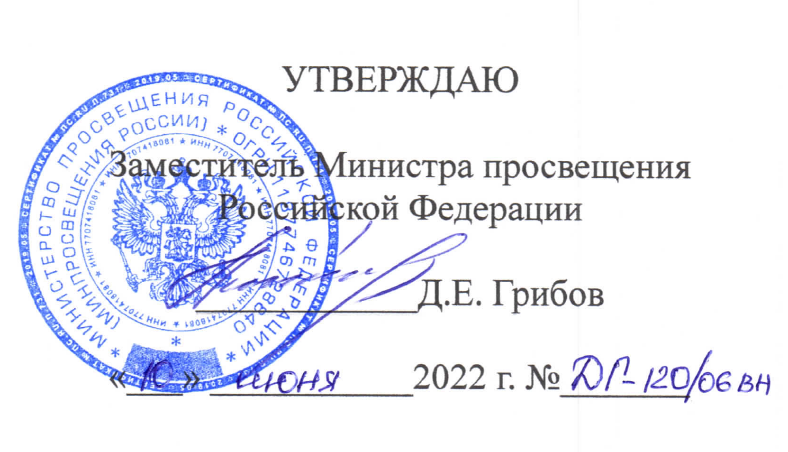 Календарный план воспитательной работына 2022/2023 учебный год2022 год - Год народного искусства и нематериального культурного наследия России;2022 год - 350 лет со дня рождения Петра I;2023 год - Год педагога и наставникаИнформация (Приложение 1) к письму от 17.06.2022 №ТВ-1146/06Приложение 1 к Примерномукалендарному плану воспитательнойработы на 2022/2023 учебный годЮбилейные даты со дня рождения писателей, музыкантов, художникови других деятелейСОГЛАСОВАНОна заседании педагогического советаМБОУ –Долботовская СОШПротокол № ____от ____________г.УТВЕРЖДЕНОПриказом по МБОУ –Долботовская  СОШ№ _____ от    ________________Директор школы_________Е.В.АшиткоНаправленияХарактеристики (показатели)ГражданскоеПатриотическоеЗнающий и любящий свою малую родину, свой край.Имеющий представление о своей стране, Родине – России, ее территории, расположении.Сознающий принадлежность к своему народу, этнокультурную идентичность, проявляющий уважение к своему и другим народам.Сознающий свою принадлежность к общности граждан России;Понимающий свою сопричастность прошлому, настоящему и будущему своей малой родины, родного края, своего народа, российского государства.Имеющий первоначальные представления о своих гражданских правах и обязанностях, ответственности в обществе и государстве.Понимающий значение гражданских символов (государственная символика России, своего региона), праздников, мест почитания героев и защитников Отечества, проявляющий к ним уважение.Духовно-нравственноеПонимающий ценность каждой человеческой жизни, признающий индивидуальность и достоинство каждого человека.Умеющий анализировать свои и чужие поступки с позиции их соответствия нравственным нормам, давать нравственную оценку своим поступкам, отвечать за них.Доброжелательный, проявляющий сопереживание, готовность оказывать помощь, выражающий неприятие любых форм поведения, причиняющего физический и моральный вред другим людям.Понимающий необходимость нравственного совершенствования, роли в этом личных усилий человека, проявляющий готовность к сознательному самоограничению.Владеющий первоначальными навыками общения с людьми разных народов, вероисповеданий.Знающий и уважающий традиции и ценности своей семьи, российские традиционные семейные ценности (с учетом этнической, религиозной принадлежности).Сознающий и принимающий свой половую принадлежность, соответствующие ему психологические и поведенческие особенности с учетом возраста.Владеющий первоначальными представлениями о единстве и многообразии языкового и культурного пространства России, о языке как основе национального самосознания.Испытывающий нравственные эстетические чувства к русскому и родному языкам, литературе.Знающий и соблюдающий основные правила этикета в обществе.ЭстетическоеПроявляющий уважение и интерес к художественной культуре, восприимчивость к разным видам искусства, творчеству своего народа, других народов России.Проявляющий стремление к самовыражению в разных видах художественной деятельности, искусства.Способный воспринимать и чувствовать прекрасное в быту, природе, искусстве, творчестве людей.ФизическоеСоблюдающий основные правила здорового и безопасного для себя и других людей образа жизни, в том числе в информационной среде.Ориентированный на физическое развитие, занятия спортом.Бережно относящийся к физическому здоровью и душевному состоянию своему и других людей.Владеющий основными навыками личной и общественной гигиены, безопасного поведения в быту, природе, обществе.ТрудовоеСознающий ценность честного труда в жизни человека, семьи, народа, общества и государства.Проявляющий уважение к труду, людям труда, ответственное потребление и бережное отношение к результатам своего труда и других людей, прошлых поколений.Выражающий желание участвовать в различных видах доступного по возрасту труда, трудовой деятельности.Проявляющий интерес к разным профессиям.ЭкологическоеПонимающий зависимость жизни людей от природы, ценность природы, окружающей среды.Проявляющий любовь к природе, бережное отношение, неприятие действий, приносящих вред природе, особенно живым существам.Выражающий готовность осваивать первоначальные навыки охраны природы, окружающей среды и действовать в окружающей среде в соответствии с экологическими нормами.ПознавательноеВыражающий познавательные интересы, активность, инициативность, любознательность и самостоятельность в познании.Обладающий первоначальными представлениями о природных и социальных объектах как компонентах единого мира, многообразии объектов и явлений природы, о связи мира живой и неживой природы, о науке, научном знании, научной картине мира.Проявляющий уважение и интерес к науке, научному знанию в разных областях.НаправленияХарактеристики (показатели)ГражданскоеЗнающий и принимающий свою российскую гражданскую идентичность в поликультурном и многоконфессиональном российском обществе, в современном мировом сообществе.Проявляющий уважение, ценностное отношение к государственным символам России, праздникам, традициям народа России.Понимающий и принимающий свою сопричастность прошлому, настоящему и будущему народам России, тысячелетней истории российской государственности.Проявляющий готовность к выполнению обязанностей гражданина России, реализации своих гражданских прав и свобод.Ориентированный на участие на основе взаимопонимания и взаимопомощи в разнообразной социально значимой деятельности, в том числе гуманитарной (добровольческие акции, помощь нуждающимся и т.п.).Принимающий участие в жизни школы (в том числе самоуправление), местного сообщества, родного края.Выражающий неприятие любой дискриминации граждан, проявлений экстремизма, терроризма, коррупции в обществе.ПатриотическоеСознающий свою этнокультурную идентичность, любящий свой народ, его традиции, культуру.Проявляющий уважение, ценностное отношение к историческому и культурному наследию своего и других народов России, символам, праздникам, памятникам, традициям народов, проживающих в родной стране.Сознающий себя патриотом своего народа и народа России в целом, свою общероссийскую культурную идентичность.Проявляющий интерес к познанию родного языка, истории, культуры своего народа, своего края, других народов России, Российской Федерации.Знающий и уважающий боевые подвиги и трудовые достижения своих земляков, жителей своего края, народа России, героев и защитников Отечества в прошлом и современности.Знающий и уважающий достижения нашей общей Родины – России в науке, искусстве, спорте, технологиях.Духовно-нравственноеЗнающий и уважающий основы духовно-нравственной культуры своего народа, других народов России.Выражающий готовность оценивать свое поведение и поступки, поведение и поступки других людей с позиций традиционных российских духовно-нравственных, социокультурных ценностей и норм с учетом осознания последствий поступков.Ориентированный на традиционные духовные ценности и моральные нормы народов России, российского общества в ситуациях нравственного выбора.Выражающий активное неприятие аморальных, асоциальных поступков, поведения, противоречащих традиционным в России ценностям и нормам.Сознающий свою свободу и ответственность личности в условиях индивидуального и общественного пространства.Понимающий ценность межрелигиозного, межнационального согласия людей, граждан, народов в России, умеющий общаться с людьми разных народов, вероисповеданий.Выражающий уважительное отношение к религиозным традициям и ценностям народов России, религиозным чувствам сограждан.Проявляющий уважение к старшим, к российским традиционным семейным ценностям, институту брака как союзу мужчины и женщины для создания семьи, рождения и воспитания детей.Знающий язык, культуру своего народа, своего края, основы культурного наследия народов России и человечества; испытывающий чувство уважения к русскому и родному языку, литературе, культурному наследию многонационального народа РоссииЭстетическоеПроявляющий восприимчивость к разным видам искусства, понимание его эмоционального воздействия, влияния на душевное состояние и поведение людей.Знающий и уважающий художественное творчество своего и других народов, понимающий его значение в культуре.Сознающий значение художественной культуры как средства коммуникации и самовыражения в современном обществе, значение нравственных норм, ценностей, традиций в искусстве.Выражающий понимание ценности отечественного и мирового художественного наследия, роли народных традиций и народного творчества в искусстве.Ориентированный на самовыражение в разных видах искусства, художественном творчестве.ФизическоеПонимающий ценность жизни, здоровья и безопасности человека в обществе, значение личных усилий человека в сохранении здоровья своего и других людей, близких.Выражающий установку на здоровый образ жизни (здоровое питание, соблюдение гигиенических правил, сбалансированный режим занятий и отдыха, регулярная физическая активность).Проявляющий понимание последствий и неприятие вредных привычек (употребление алкоголя, наркотиков, курение) и иных форм вреда для физического и психического здоровья.Знающий и соблюдающий правила безопасности, в том числе безопасного поведения в информационной, интернет-среде.Способный адаптироваться к стрессовым ситуациям, меняющимся социальным, информационным и природным условиям, в том числе осмысливая собственный опыт и выстраивая дальнейшие цели.Умеющий осознавать эмоциональное состояние свое и других, стремящийся управлять собственным эмоциональным состоянием.Обладающий первоначальными навыками рефлексии физического состояния своего и других людей, готовый оказывать первую помощь себе и другим людям.ТрудовоеУважающий труд, результаты трудовой деятельности своей и других людей.Выражающий готовность к участию в решении практических трудовых дел, задач (в семье, школе, своей местности) технологической и социальной направленности, способный инициировать, планировать и выполнять такого рода деятельность.Проявляющий интерес к практическому изучению профессий и труда различного рода на основе изучаемых предметных знаний.Сознающий важность обучения труду, накопления навыков трудовой деятельности на протяжении жизни для успешной профессиональной самореализации в обществе.Понимающий необходимость человека адаптироваться в профессиональной среде в условиях современного технологического развития, выражающий готовность к такой адаптации.Понимающий необходимость осознанного выбора и построения индивидуальной траектории образования и жизненных планов получения профессии, трудовой деятельности с учетом личных и общественных интересов и потребностей.ЭкологическоеОриентированный на применение знаний естественных и социальных наук для решения задач в области охраны окружающей среды, планирования своих поступков и оценки их возможных последствий для окружающей среды.Понимающий глобальный характер экологических проблем, путей их решения, значение экологической культуры в современном мире.Выражающий неприятие действий, приносящих вред природе, окружающей среде.Сознающий свою роль и ответственность как гражданина и потребителя в условиях взаимосвязи природной, технологической и социальной сред.Выражающий готовность к участию в практической деятельности экологической, природоохранной направленностей.ПознавательноеВыражающий познавательные интересы в разных предметных областях с учетом индивидуальных способностей, достижений.Ориентированный в деятельности на систему научных представлений о закономерностях развития человека, природы и общества, взаимосвязях человека с природной и социальной средой.Развивающий личные навыки использования различных средств познания, накопления знаний о мире (языковая, читательская культура, деятельность в информационной, цифровой среде).Демонстрирующий навыки наблюдений, накопления фактов, осмысления опыта в естественнонаучной и гуманитарной областях познания, первоначальные навыки исследовательской деятельности.НаправленияХарактеристики (показатели)ГражданскоеОсознанно выражающий свою российскую гражданскую идентичность в поликультурном и многоконфессиональном российском обществе, современном мировом сообществе.Сознающий свое единство с народом России как источником власти и субъектом тысячелетней российской государственности, с Российским государством, ответственность за развитие страны, российской государственности в настоящем и будущем.Проявляющий готовность к защите Родины, способный аргументированно отстаивать суверенитет и достоинство народа России и Российского государства, сохранять и защищать историческую правду о Российском государстве в прошлом и в современности.Ориентированный на активное гражданское участие на основе уважения закона и правопорядка, прав и свобод сограждан, уважения к историческому и культурному наследию России.Осознанно и деятельно выражающий неприятие любой дискриминации в обществе по социальным, национальным, расовым, религиозным признакам, проявлений экстремизма, терроризма, коррупции, антигосударственной деятельности.Обладающий опытом гражданской социально значимой деятельности (школьном самоуправлении, добровольчестве, экологических, природоохранных, военно-патриотических и др. объединениях, акциях, программах).ПатриотическоеВыражающий свою этнокультурную идентичность, демонстрирующий приверженность к родной культуре на основе любви к своему народу, знания его истории и культуры.Сознающий себя патриотом своего народа и народа России в целом, деятельно выражающий чувство причастности к многонациональному народу России, к Российскому Отечеству, свою общероссийскую культурную идентичность.Проявляющий деятельное ценностное отношение к историческому и культурному наследию своего и других народов России, к национальным символам, праздникам, памятникам, традициям народов, проживающих в родной стране – России.Проявляющий уважение к соотечественникам, проживающим за рубежом, поддерживающий их права, защиту их интересов в сохранении общероссийской культурной идентичности.Духовно-нравственноеПроявляющий приверженность традиционным духовно-нравственным ценностям, культуре народов России (с учетом мировоззренческого, национального, религиозного самоопределения семьи, личного самоопределения).Действующий и оценивающий свое поведение и поступки, поведение и поступки других людей с позиций традиционных российских духовно-нравственных, социокультурных ценностей и норм с учетом осознания последствий поступков.Сознающий и деятельно выражающий понимание ценности каждой человеческой личности, свободы мировоззренческого выбора, самоопределения, отношения к религии и религиозной принадлежности человека.Демонстрирующий уважение к представителям различных этнокультурных групп, традиционных религий народов России, национальному достоинству, религиозным убеждениям с учетом соблюдения конституционных прав и свобод всех граждан.Понимающий и деятельно выражающий ценность межрелигиозного, межнационального согласия людей, граждан, народов в России.Способный вести диалог с людьми разных национальностей, религиозной принадлежности, достигать в нем взаимопонимания, находить общие цели и сотрудничать для их достижения.Ориентированный на создание устойчивой многодетной семьи на основе российских традиционных семейных ценностей, понимании брака как союза мужчины и женщины для создания семьи, рождения и воспитания в ней детей, неприятия насилия в семье, ухода от родительской ответственности.Обладающий сформированными представлениями о роли русского и родного языков, литературы в жизни человека, народа, общества, Российского государства, их значении в духовно-нравственной культуре народа России, мировой культуре.Демонстрирующий устойчивый интерес к чтению как средству познания отечественной и мировой культуры.ЭстетическоеЗнающий и уважающий художественное творчество своего народа, других народов, понимающий его значение в культуре.Критически оценивающий и деятельно проявляющий понимание эмоционального воздействия искусства, его влияния на душевное состояние и поведение людей.Сознающий и деятельно проявляющий понимание художественной культуры как средства коммуникации и самовыражения в современном обществе, значение нравственных норм, ценностей, традиций в искусстве.Ориентированный на осознанное самовыражение в разных видах искусства, художественном творчестве с учетом российских традиционных духовных и нравственных ценностей, на эстетическое обустройство собственного быта.Выражающий понимание ценности отечественного и мирового художественного наследия, роли народных традиций и народного творчества в искусстве.ФизическоеПонимающий и выражающий в практической деятельности ценность жизни, здоровья и безопасности, значение личных усилий в сохранении и укреплении своего здоровья, здоровья других людей.Выражающий на практике установку на здоровый образ жизни (здоровое питание, соблюдение гигиены, режим занятий и отдыха, физическая активность), стремление к физическому самосовершенствованию, соблюдающий и пропагандирующий безопасный и здоровый образ жизни.Проявляющий сознательное и обоснованное неприятие вредных для физического и психического здоровья привычек, поведения (употребление алкоголя, наркотиков, курение, игровая и иные зависимости, деструктивное поведение в обществе и цифровой среде).Соблюдающий правила личной и общественной безопасности, в том числе безопасного поведения в информационной среде.Развивающий свои способности адаптироваться к стрессовым ситуациям в общении, в разных коллективах, к меняющимся социальным, информационным и природным условиям.Демонстрирующий навыки рефлексии своего физического и психологического состояния, состояния окружающих людей с точки зрения безопасности, сознательного управления своим эмоциональным состоянием, готовность и умения оказывать первую помощь себе и другим людям.ТрудовоеУважающий труд, результаты труда, трудовую собственность, материальные ресурсы и средства свои и других людей, трудовые и профессиональные достижения своих земляков, их социально значимый вклад в развитие своего поселения, края, страны.Проявляющий сформированные навыки трудолюбия, готовность к честному труду.Участвующий практически в социально значимой трудовой деятельности разного вида в семье, школе, своей местности, в том числе оплачиваемом труде в каникулярные периоды, с учетом соблюдения норм трудового законодательства.Способный к творческой созидательной социально значимой трудовой деятельности в различных социально-трудовых ролях, в том числе предпринимательской деятельности в условиях самозанятости или наемного труда.Ориентированный на осознанный выбор сферы трудовой, профессиональной деятельности в российском обществе с учетом личных жизненных планов, потребностей своей семьи, общества.Выражающий осознанную готовность получения профессионального образования, к непрерывному образованию в течение жизни как условию успешной профессиональной и общественной деятельности.Понимающий специфику трудовой деятельности, регулирования трудовых отношений, самообразования и профессиональной самоподготовки в информационном высокотехнологическом обществе, готовый учиться и трудиться в современном обществе.ЭкологическоеВыражающий и демонстрирующий сформированность экологической культуры на основе понимания влияния социально-экономических процессов на окружающую природную среду.Применяющий знания социальных и естественных наук для решения задач по охране окружающей среды.Выражающий деятельное неприятие действий, приносящих вред природе, окружающей среде.Знающий и применяющий умения разумного, бережливого природопользования в быту, в общественном пространстве.Имеющий и развивающий опыт экологически направленной, природоохранной, ресурсосберегающей деятельности, участвующий в его приобретении другими людьми.ПознавательноеДеятельно выражающий познавательные интересы в разных предметных областях с учетом своих способностей, достижений.Обладающий представлением о научной картине мира с учетом современных достижений науки и техники, достоверной научной информации, открытиях мировой и отечественной науки.Выражающий навыки аргументированной критики антинаучных представлений, идей, концепций, навыки критического мышления.Сознающий и аргументированно выражающий понимание значения науки, научных достижений в жизни российского общества, в обеспечении его безопасности, в гуманитарном, социально-экономическом развитии России в современном мире.Развивающий и применяющий навыки наблюдений, накопления и систематизации фактов, осмысления опыта в естественнонаучной и гуманитарной областях познания, исследовательской деятельности.№№ п/пФИО учителяСпециальность по диплому, квалификацияПреподаваемый предметПрофессиональная переподготовка1Холюкова Марина ГеннадьевнаКвалификация: учитель начальных классов;Специальность: «Педагогика и методика начального образования»Начальные классы2Аверина Надежда ВасильевнаКвалификация: учитель начальных классов;Специальность: «Преподавание в начальных классах общеобразовательной школы»Начальные классы3Козлова Светлана АндреевнаСпециальность:«Русский язык и литература»; квалификация: учитель русского языка и литературыРусский язык и литература, музыка, искусство4Коростелева Галина ВладимировнаКвалификация: учитель истории и социально-политических дисциплин;Специальность: «История»История, обществознание5Лобановская Валентина АнатольевнаКвалификация: учитель физики, математики;Специальность: «Физика, математика».Физика, математика, астрономия, ОБЖ6Прокопенко Мария ИвановнаКвалификация: учитель русского языка и литературы средней школы;Специальность: русский язык и литератураРусский язык и литература7Ашитко Надежда ИвановнаКвалификация: учитель немецкого и английского языков средней школы;Специальность: немецкий и английский языки.Немецкий язык8Хохлова Татьяна МихайловнаКвалификация: учитель географии;Специальность: «География»Начальные классы01.08 2016г по 17.01.2017 г. прошла профессиональную переподготовку по программе «Педагогика. Методика начального образования: технологии реализации ФГОС НОО»9Ковалев Алексей ВасильевичСпециальность: «Преподавание в начальных классах общеобразовательной школы»;Квалификация: учитель начальных классов.Технология, географияС 01.08.2016 по 17.01.2017г.прошел профессиональную переподготовку по программе «Педагогика. Методика преподавания технологии».С 1 сентября 2016г по 17 февраля 2017 г. прошел профессиональную переподготовку по программе «Педагогика. Методика преподавания  географии».10Жукова Лидия ВасильевнаКвалификация: учитель начальных классов и ИЗО;Специальность: «Педагогика и методика начального образования»Начальные классы111Ашитко Елена ВладимировнаКвалификация: учитель русского языка и литературы;Специальность: «Русский язык и литература»Русский язык и литература112Лазаренко Елена ПетровнаСпециальность: биология, химияКвалификация: учитель химии и биологииБиология, ОБЖ113Сорокина Раиса АлександровнаСпециальность: математика;Квалификация: учитель математики средней школыМатематика, ИЗО,информатика и ИКТ; ОДНКНРМодульНазвание мероприятияДата проведенияОтветственныйКлючевыеобщешкольные делаЛинейка, посвященная Дню Знаний — для 1 и 9 класс1 сентябряЗам.директора по ВРКлючевыеобщешкольные делаБеседы в классах по ПДД и ППБВ течение месяцаКлассные руководителиКлючевыеобщешкольные делаМесячник гражданской защитыВ течение месяцаКлассные руководителиКлючевыеобщешкольные делаДень Памяти в Беслане    03.09.Классные руководителиКлассноеруководствоКонкурс поделок из природного материала «Щедрый огород»В течение месяцаКлассные руководителиВнеурочнаядеятельностьСубботникКаждую пятницуКлассные руководителиОрганизацияпредметно- эстетической средыДень здоровьяТретья неделя мес.Учитель физкультурыОрганизацияпредметно- эстетической средыБеседы о здоровом образе жизниВ течение месяцаКлассные руководителиДетскиеобщественныеобъединенияТрудовые десантыВ течение месяцаКлассные руководителиДетскиеобщественныеобъединенияГенеральная уборкаВ течение месяцаУчителя технологииДетскиеобщественныеобъединенияРабота на пришкольном участкеВ течение месяцаУчителя технологииРабота сродителямиРодительское собраниеТретья неделя мес.Администрация ОО, классные рук.Работа сродителямиСовместный рейд в семьи учащихсяВ течение месяцаКлассные руководителиСамоуправлениеКлассные часы «Планирование работы класса на 2022-2023 уч. год»с 09-13 сентябряКлассные руководителиСамоуправлениеВыборы органов самоуправления в классахс 09-13 сентябряКлассные руководителиСамоуправлениеЗаседания комитетов, выборы актива школьного самоуправленияс 16-20 сентябряЗД BPШКОЛЬНЫЙ УРОКЗаседание МО классных руководителей:1. Анализ воспитательной работы за 2021-22 учебный год.с 05.09.ЗД BP, классные руководителиШКОЛЬНЫЙ УРОК2. Планирование воспитательной работы на 2022 -23 учебный годШКОЛЬНЫЙ УРОКРабота по оформлению документации руководителей кружковВ течение месяцаЗд вРШКОЛЬНЫЙ УРОКСоставление расписания работы кружков4 неделя сентябряЗд вРПрофориентацияБеседы, круглые столы, встречи и т.д.В течение месяцаЗД BP, классные руководителиМодульНазвание мероприятияВремя проведенияОтветственныйКлючевыеобщешкольные делаПодготовка ко Дню пожилого человека, участие в концерте (школа)01.10.ЗД BPКлючевыеобщешкольные делаКлассные часы на тему «Государственная символика Брянской области»В течение месяцаКлассные руководителиКлючевыеобщешкольные делаКонкурс чтецов «Моя Россия» 10.10.Классные руководителиКлассноеруководствоДень учителя. День самоуправления. Праздничный концерт для учителей.5 октябряЗД BPВнеурочнаядеятельностьАкция «Посади дерево»с 1.10 — 10. 10Зд вРОрганизацияпредметно- эстетической средыБеседы в классах по ЗОЖВ течение месяцаКлассные руководителиДетскиеобщественные объединенияСубботникКаждую пятницуКлассные руководителиДетскиеобщественные объединенияГенеральная уборка в классахКаждый четвергРабота с родителямиПосещение семей с целью проверки бытовых условий и выполнение режима дняВ течение месяцаКлассные руководители,Инспектор по ОПД Классные руководителиРабота с родителямиРабота с семьями учащихсяКлассные руководители,Инспектор по ОПД Классные руководителиСамоуправлениеЗаседание комитетов1 неделя месяцаЗД BP, СамоуправлениеУчеба актива2 неделя месяцаЗД BP, Школьный урокИндивидуальные собеседования с классными руководителями, помощь в подготовке мероприятий.В течение месяцаЗД BPШкольный урокПроведение открытых классных часовПо графикуЗд вРШкольный урокРабота с «трудными» детьмиВ течение месяцаКлассные руководителиСоставление плана работы на осенние каникулы.21 по 25 октябряЗд вРПрофориентацияКонкурс сочинений «Моя малая родина»Учитель русского языкаМодульНазвание мероприятияВремя проведенияОтветственныйКлючевыеобщешкольные делаМесячник правовых знанийВ течение месяцаЗд вР,классные руководителиКлассноеруководствоДень народного единства01.11.Классные руководителиКлассноеруководствоДень материдо 20.11.Зд вРВнеурочнаядеятельностьПо планам внеурочной деятельностиВ течение месяцаУчителяОрганизацияпредметно— эстетической средыКлассные часы согласно тематикеВ течение месяцаКлассные руководителиОрганизацияпредметно— эстетической средыАкция «20 ноября Международный день против курения»20 ноябряКлассные руководители,Зд вРДетскиеобщественные объединенияГенеральные уборкиВ течение месяцаКлассные руководителиРабота с родителямиСложность адаптационного периода учащихся начальной школы и среднем звене. Индивидуальная работа с семьейВ течение месяцаКлассные руководители,Зд вРРабота с родителямиПраздники в классахКлассные руководителиРабота с родителямиОбщешкольное родительское собрание.Администрация ОО, кл. рук.СамоуправлениеЗаседания комитетовВ течение месяцаЗД ВРСамоуправлениеРейд по проверке чистоты в кабинетахВ течение месяцаЗД BPШкольный урокПосещение занятий кружков и секцийВ течение месяцаЗД BPШкольный урокПроверка «Организация самоуправления в классе (8-9 классы)»В течение месяцаЗД BPШкольный урокРабота с «трудными » детьмиВ течение месяцаЗД BP, кл. рук.Общешкольные мероприятияВыставка рисунков ко Дню МатериДо 20.11.ЗД BPОбщешкольные мероприятияВыставка рисунков «Права человека глазами детей»В течение месяцаКлассные руководителиОбщешкольные мероприятияКонкурс «Кормушка для птиц»Учитель биологии, ЗД BPПрофориентацияПо индивидуальным планам классных руководителейВ течение месяцаКлассные руководителиМодульНазвание мероприятияВремя проведенияОтветственныйКлючевыеобщешкольные делаТематические классные часы по месячнику безопасности дорожного движенияВ течение месяцаКлассные руководителиКлючевыеобщешкольные делаКлассные часы, посвященные Дню Конституции РФ 12 и 24.12.Классные руководителиКлассноеРУКОВОДСТВОПроведение новогодних праздников по звеньямДискотека «Новогоднее шоу».24-25 декабряЗд вР,классные руководителиВнеурочнаядеятельностьОперация «Кормушка»В течение месяцаКлассные руководителиОрганизацияпредметно- эстетической средыДень борьбы со СПИДом. Линейка.1 неделя месяцаклассные руководителиОрганизацияпредметно- эстетической средыПроведение лекций на уроках ОБЖ о СпиДе и наркоманииВ течение месяцаУчитель ОБЖДетскиеобщественные объединенияТрудовые десантыГенеральные уборкиВ течение месяцаКлассные руководителиРабота сродителямиПосещение детей в семьях во время каникулВ течение каникулКлассные руководителиРабота сродителямиРабота родительского комитета по подготовки к новому году16.12. — 20.12.Зд вРСамоуправлениеЗаседания комитетов2 неделя месяцаЗД BPСамоуправлениеЛинейка «Итоги четверти»30.12.Администрация школыСамоуправлениеШкола актива27.12.ЗДВРШкольный урокСоставление плана работы на зимние каникулыС 16.12 - 20.12.Руководители кружковЗд вРПрофориентацияПо индивидуальным планам классных руководителейВ течение месяцаКлассные руководителиМодульНазвание мероприятияВремя проведенияОтветственныйКлючевыеобщешкольные делаМесячник «Зимние забавы»В течение месяцаЗД BP, классные руководителиКлассноеруководствоМероприятия в зимние каникулы. По планам классных руководителейВ течение месяцаКлассные руководителиВнеурочнаядеятельностьАкция «Кормушка»В течение месяцаКлассные руководителиОрганизацияпредметно- эстетической средыОбщешкольное родительское собраниеВ течение месяцаАдминистрация школы,Классные руководителиДетскиеобщественные объединенияДни здоровья во время зимних каникулс 9.01. — 11.01.Учитель физкультурыРабота сродителямиГенеральные уборкиВ течение месяцаКлассные руководителиСамоуправлениеЗаседание комитетовШкола актива22.01.ЗД BPШкольный урокПосещение занятий кружков и секцийВ течение месяцаЗД BPКлассное руководствоАнализ планов воспитательной работы классных руководителей на 2-еполугодие.В течение месяцаЗД BPКлассное руководствоОрганизация досуга учащихся на период зимних каникулРабота с «трудными » детьми02.01. — 06.01.В течение месяцаЗД BP, классные руководителиПрофориентация«Как выбрать профессию» Просмотр уроков «ПРОЕКТОРИИ»3 неделя месяцаЗД BP, классные руководителиМодульНазвание мероприятияВремя проведенияОтветственныйКлючевыеобщешкольные делаБеседы в классах, посвященные Дню защитников Отечества.17.02.	21.02.Классные руководителиКлючевыеобщешкольные делаУчастие в мероприятиях, посвященных к 23 февраля21.02.Зд вР,классные руководителиКлючевыеобщешкольные дела15 февраля — День памяти воинов-интернационалистов14.02.Учитель историиКлючевыеобщешкольные делаВикторина «Страна заповедная Россия»Учитель биологииКлассное руководствоОрганизация почты для влюбленных.14 февраляЗд вР,Классное руководствоТурнир знатоков прав: «Чтобы достойно жить. ..»В течение месяцаУчитель истории,классные руководителиВнеурочнаядеятельностьПо планам внеурочной деятельностиВ течение месяцаУчителяОрганизация предметно- эстетической средыРабота с семьями учащихсяВ течение месяцаЗД BP, классные руководителиДетскиеобщественные объединенияКонкурс «А ну-ка, мальчики!»Веселые старты21.02.Зд вРКлассные руководителиРабота сродителямиГенеральные уборкиВ течение месяцаКлассные руководителиСамоуправлениеЗаседания комитетовРейд по проверке чистоты в кабинетах. Школа активаВ течение месяцаЗД BPШкольный урокПосещение занятий кружков и секцийВ течение месяцаЗД BPШкольный урокПроверка «Анализ участия классов в общешкольных делах»В течение месяцаЗД BPОбщешкольные делаКонкурс плакатов ко Дню защитника Отечества17.02. — 21.02.Зд вРОбщешкольные делаВыставка военно-патриотической литературы17.02. — 21.02.библиотекарьПрофориентацияПросмотр уроков «ПРОЕКТОРИИ»В течение месяцаЗД BP, классные руководителиМодульНазвание мероприятияВремя проведенияОтветственныйКлючевые общешкольные делаМесячник детского творчестваВ течение месяцаЗд вР,Классные руководителиКлассноеруководствоПраздничный концерт для мам, посвященный 8 марта.6.03.Классные руководителиКлассноеруководствоКТД «Масленица»17.03.Классные руководителиКлассноеруководствоНеделя детской книги1 неделя месяцабиблиотекарьКлассноеруководствоКонкурс «А, ну-ка, девочки!»классные руководителиВнеурочнаядеятельностьУчастие в акции «Чистое село»В течение месяцаЗД BP, классные руководителиОрганизацияпредметно- эстетической средыРабота с семьями учащихсяВ течение месяцаКлассные руководителиДетскиеобщественные объединенияСоревнование по волейболу16.03. — 20.03.Учитель физкультурыРабота с родителямиГенеральные уборкиВ течение месяцаКлассные руководители,Зд вРРабота с родителямиСубботникВ течение месяцаКлассные руководители,Зд вРСамоуправлениеЗаседания комитетов3 неделя месяцаЗД BP, КУШСамоуправлениеЛинейка «Итоги четверти»20.03.Администрация школыСамоуправлениеРазговор с неуспевающими обучающимися11.03.Учителя - предметникиШкольный урокСоставление плана работы на весенние каникулы.С 16.03. — 20.03.Руководители кружковзам. директора по BPКлассное руководствоПо индивидуальным планам классных руководителейВ течение месяцаКлассные руководителиКлассное руководствоКонкурс поздравительных листовок к 8 Марта среди 5 — 9 кл.С 02.03. — 06.03.ЗД BP, классные руководители,Классное руководствоКонкурс рисунков «Мой любимый сказочный герой» Конкурс сочинений: «Мое любимое произведение»В течение месяцаучителя филологиПрофориентацияПросмотр уроков «ПРОЕКТОРИИ»В течение месяцаЗД BP, классные руководителиМодульНазвание мероприятияВремя проведенияОтветственныйКлючевые общешкольные делаМесячник экологииВ течение месяцаЗд вР,Ключевые общешкольные делаКТД «Первый человек в космосе»В течение месяцаклассные руководителиКлючевые общешкольные дела«12 апреля — День космонавтики и авиации».10.03.классные руководителиКлассноеруководствоКТД «День птиц»2 неделя месяца учитель биологииКлассноеруководствоПраздник «Прощанье с букварём»24.04.Классный руководитель 1 классаВнеурочная деятельностьУрок исторической памятиВ течение месяцаКлассные руководителиОрганизацияпредметно- эстетической средыРодительские собрания по итогам третьей четверти, в 9 классах по подготовке ОГЭИзучение удовлетворенностью школьной жизнью2 неделя месяцаАдминистрация школы, классные руководителиДетскиеобщественные объединенияПроведение Недели здоровьяПо графикуУчитель физкультуры,Зд вРРабота с родителямиУборка школьной территорииВ течение месяцаЗд вР,классные руководителиСамоуправлениеОрганизация отчетных собраний в классахВ течение месяцаКлассные руководителиСамоуправлениеЗаседания комитетов.28.04.ЗД BP,Школьный урокПосещение занятий кружков и секцииВ течение месяцаЗД BPКлассное руководствоПосещение отчетных собраний в классах.Посещение классных часовВ течение месяцаЗД BPКлассное руководствоИнформационный час «День воссоединения Крыма с Россией»18.03Зд вР,классные руководителиКлассное руководствоКонкурс рисунков «Мы и космос»До 12.04.Зд вР,классные руководителиПрофориентацияПросмотр уроков «Профориентации»«Урок Успеха»2 неделя месяцаКлассные руководителиМодульНазвание мероприятияВремя проведенияОтветственныйКлючевые общешкольные делаТематические классные часы, посвященные Дню Победы.С 04.05. — 08.05.Классные руководителиКлючевые общешкольные делаМесячник ЗОЖ и профилактики дорожно-транспортного травматизмаАкция «Подарок воину»В течение месяцаЗд BP,классные руководителиКлючевые общешкольные делаОперация «Забота»7 маяклассные руководителиКлючевые общешкольные делаДень пионерии4-7 маяКлассные руководителиКлючевые общешкольные делаПроведение праздника, посвященного Дню Победы. Вахта памяти09.05.Пионервожатая, ЗД BP, кл. рук.КлассноеруководствоПраздник «Последний звонок»25 маяЗД BP , классные руководителиКлассноеруководствоПрощание с начальной школой22.05.классный руководитель 4 классаВнеурочная деятельностьУборка территории школы, селаВ течение месяцаКлассные руководители,Зд вРВнеурочная деятельностьОзеленение территории школыКлассные руководители,Зд вРОрганизация предметно- эстетической средыСоревнование по футболу (среди юношей)В течение месяцаУчитель физкультурыОрганизация предметно- эстетической средыСоревнование по пионерболу (среди девочек)В течение месяцаУчитель физкультурыДетскиеобщественные объединенияГенеральные уборкиВ течение месяцаКлассные руководители,Зд вРДетскиеобщественные объединенияСубботникВ течение месяцаКлассные руководители,Зд вРСамоуправлениеРейд по проверке чистоты школьной территории.С 26.05. — 29.05.ЗД BPСамоуправлениеУченическая конференция органов самоуправления.26.05.ЗД BPСамоуправлениеЛинейка «Итоги года»29.05.ЗД BPРабота с родителямиИтоговые классные родительские собрания на тему «Организация свободного времени детей во время летних каникул»4 неделя месяцаАдминистрация школы, классные руководителиШкольный урокОрганизация выставок поделок и рисунков кружков.В течение месяцаРуководители кружковЗд вРШкольный урокПосещение тематических классных часов, посвященных Дню Победы2 неделя месяцаЗд вРШкольный урокРабота с «трудными » детьмиВ течение месяцаКлассные руководители,ЗД BPОбщешкольные делаКонкурс плакатов, посвященных Дню ПобедыС 04.05. — 08.05.Классные руководители,Зд вРПрофориентацияПатриот — кто он?Профориентационное информирование старшеклассников «Я выбираю профессию».1 неделя месяцаКлассные руководителиМодульНазвание мероприятияВремя проведенияОтветственныйМетодическая работа      с классными руководителямиСовещание классных руководителей выпускных классов по проведению выпускных вечеровС 1.06 по 5.06ЗД BPИнструктивно- методическая работа с педагогамиСовещание по работе летнего оздоровительного лагеря01.06.Зд вР,Начальник лагеряРабота с педагогами дополнительного образованияСовещание с руководителями объединений дополнительного образования по работе летнего оздоровительного лагеряС 1.06 — 5.06.ЗД BPОрганизация общешкольных коллективных творческих делЛетние каникулыС 01.06 — 31.08.Директор, ЗД BP, классные руководителиОрганизация общешкольных коллективных творческих делТрудовая практикаС 01.06 — 31.08.Директор, ЗД BP, классные руководителиОрганизация общешкольных коллективных творческих делВыпускные вечераС 01.06 — 31.08.Директор, ЗД BP, классные руководителиОрганизация общешкольных коллективных творческих делТоржественное вручение аттестатов. 9  класс.По окончании ГИAДиректор, ЗД BP, классные руководителиОрганизация взаимодействия с родителями обучающихсяРодительское собрание направленное на дальнейшую профориентацию выпускниковАдминистрация ОО, классные руководителиВедение номенклатурной документации и своевременноесоставление форм отчетностиАнализ результативности воспитательной работы в школе за 2021-2022 учебный год;25.06.ЗД BPВедение номенклатурной документации и своевременноесоставление форм отчетностиСоставление плана работы на 2023-2024 уч. год25.06.ЗД BPВедение номенклатурной документации и своевременноесоставление форм отчетностиСоставление отчета о работе пришкольного лагеря25.06.ЗД BPОрганизация взаимодействия с внешкольнымиорганизациямиВзаимодействие с ДДТ  Погарского районаПОСТОЯННОЗД BPВнутришкольный контроль и управлениеАнализ воспитательной работы;В течение месяцаЗД BPВнутришкольный контроль и управлениеКонтроль за трудоустройством подростковВ течение месяцаЗД BPИсследовательская работаСоставление плана работы на 2022 -2023 уч .годВ течение месяцаЗД BPДатаНаименование1 сентября-День знаний3 сентября-День окончания Второй мировой войны-День солидарности в борьбе с терроризмом7 сентября-210 лет со дня Бородинского сражения8 сентября-Международный день распространения грамотности17 сентября-165 лет со дня рождения русского ученого, писателя Константина Эдуардовича Циолковского (1857 - 1935)27 сентября-День работника дошкольного образования1 октября-Международный день пожилых людей-Международный день музыки5 октября-День учителя16 октября-День отца в России25 октября-Международный день школьных библиотек4 ноября-День народного единства8 ноября-День памяти погибших при исполнении служебных обязанностей сотрудников органов внутренних дел России20 ноября-День начала Нюрнбергского процесса27 ноября-День матери в России30 ноября-День Государственного герба Российской Федерации3 декабря-День неизвестного солдата-Международный день инвалидов5 декабря-День добровольца (волонтера) в России8 декабря-Международный день художника9 декабря-День Героев Отечества12 декабря-День Конституции Российской Федерации25 декабря-День принятия Федеральных конституционных законов о Государственных символах Российской Федерации25 января-День российского студенчества27 января-День полного освобождения Ленинграда от фашистской блокады.-День освобождения Красной армией крупнейшего "лагеря смерти" Аушвиц-Биркенау (Освенцима) - День памяти жертв Холокоста2 февраля-80 лет со дня победы Вооруженных сил СССР над армией гитлеровской Германии в 1943 году в Сталинградской битве8 февраля-День российской науки15 февраля-День памяти о россиянах, исполнявших служебный долг за пределами Отечества21 февраля-Международный день родного языка23 февраля-День защитника Отечества3 марта-200 лет со дня рождения Константина Дмитриевича Ушинского8 марта-Международный женский день18 марта-День воссоединения Крыма с Россией27 марта-Всемирный день театра12 апреля-День космонавтики, 65 лет со дня запуска СССР первого искусственного спутника Земли19 апреля-День памяти о геноциде советского народа нацистами и их пособниками в годы Великой Отечественной войны22 апреля-Всемирный день Земли27 апреля-День российского парламентаризма1 мая-Праздник Весны и Труда9 мая-День Победы19 мая-День детских общественных организаций России24 мая-День славянской письменности и культуры1 июня-День защиты детей6 июня-День русского языка12 июня-День России22 июня-День памяти и скорби27 июня-День молодежи8 июля-День семьи, любви и верности30 июля-День Военно-морского флота12 августа-День физкультурника22 августа-День Государственного флага Российской Федерации23 августа-80 лет со дня победы советских войск над немецкой армией в битве под Курском в 1943 году27 августа-День российского кино5 сентября-205 лет со дня рождения писателя Алексея Константиновича Толстого (1817 - 1875)8 октября-130 лет со дня рождения поэтессы, прозаика, драматурга Марины Ивановны Цветаевой (1892 - 1941)26 октября-180 лет со дня рождения Василия Васильевича Верещагина (1842 - 1904)3 ноября-135 лет со дня рождения поэта, драматурга, переводчика Самуила Яковлевича Маршака (1887 - 1964)6 ноября-170 лет со дня рождения писателя, драматурга Дмитрия Наркисовича Мамина-Сибиряка (1852 - 1912)27 декабря-190 лет со дня рождения основателя Третьяковской галереи Павла Михайловича Третьякова (1832 - 1898)13 марта-110 лет со дня рождения писателя и поэта, автора слов гимнов Российской Федерации и СССР Сергея Владимировича Михалкова (1913 - 2009)28 марта-155 лет со дня рождения писателя Максима Горького (1968 - 1936)1 апреля-150 лет со дня рождения композитора и пианиста Сергея Васильевича Рахманинова (1873 - 1943)12 апреля-200 лет со дня рождения российского классика и драматурга Александра Николаевича Островского (1823 - 1886)13 мая-240 лет со дня основания Черноморского флота18 мая-320 лет со дня основания Балтийского флота6 июня-120 лет со дня рождения композитора, педагога, дирижера Арама Хачатуряна (1903 - 1978)14 июля-280 лет со дня рождения поэта Гавриила Романовича Державина (1743 - 1816)19 июля-130 лет со дня рождения поэта Владимира Владимировича Маяковского (1893 - 1930)